Champs du nom – hauteur: 20+2 mm, largeur: 62 mm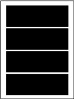 T. + M. SchneiderFam. MüllerKOCH AGT. + M. SchneiderFam. MüllerKOCH AGManuela HolensteinClaudio BianchiHans RebmannN. + S. Fischer-IslerD. MorettiAlice MartinsN. BollerDaniel Schneider
Lukas GrossDaniela Raschle
Pius AltwegFabian + Nina
RehscheWegmannFam. SanchezFotostudio ERBE. Egli, P. Marty,
S. ZehnderThomas StockerSarah BärAlfonso BuccarellaRaymond GirodA. MeyerS. MorardAriane Keller